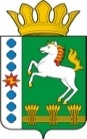 КОНТРОЛЬНО-СЧЕТНЫЙ ОРГАН ШАРЫПОВСКОГО РАЙОНАКрасноярского краяЗаключениена проект Постановления администрации Шарыповского района «О внесении изменений в Постановление администрации Шарыповского района от 30.10.2013 № 844-п «Об утверждении муниципальной программы «Обеспечение доступным и комфортным жильем и коммунальными услугами жителей Шарыповского района»  на 2014-2016 годы03 февраля 2014 год 								№ 03Настоящее экспертное заключение подготовлено Контрольно – счетным органом Шарыповского района на основании ст. 157 Бюджетного  кодекса Российской Федерации, ст. 9 Федерального закона от 07.02.2011 № 6-ФЗ «Об общих принципах организации и деятельности контрольно – счетных органов субъектов Российской Федерации и муниципальных образований», ст. 15 Решения Шарыповского районного Совета депутатов от 20.09.2012 № 31/289р «О внесении изменений и дополнений в Решение Шарыповского районного Совета депутатов от 21.06.2012 № 28/272р «О создании Контрольно – счетного органа Шарыповского района».Представленный на экспертизу проект Постановления администрации Шарыповского района «О внесении изменений в Постановление администрации Шарыповского района от 30.10.2013 № 844-п «Об утверждении муниципальной программы «Обеспечение доступным и комфортным жильем и коммунальными услугами жителей Шарыповского района» на 2014-2016 годы (далее по тексту проект Постановления) направлен в Контрольно – счетный орган Шарыповского района 31 января 2014 года, разработчиком данного проекта Постановления является муниципальное казенное учреждение «Управление службы заказчика» администрации Шарыповского района. Основанием для разработки муниципальной программы являются:- статья 179 Бюджетного кодекса Российской Федерации;- постановление администрации Шарыповского района от 30.07.2013 № 540-п «Об утверждении Порядка принятия решений о разработке  муниципальных программ Шарыповского района, их формировании и реализации»;- распоряжение администрации Шарыповского района от 02.08.2013  № 258-р «Об утверждении перечня муниципальных программ Шарыповского района».Ответственный исполнитель муниципальной программы администрация Шарыповского района.Соисполнитель муниципальной программы муниципальное казенное учреждение «Управление спорта, туризм и молодежной политики Шарыповского района».Целью Программы является повышение доступности жилья, качества и надежности предоставления жилищно – коммунальных услуг населению.Мероприятие проведено 03 февраля 2014 года.В ходе подготовки заключения Контрольно – счетным органом Шарыповского района были проанализированы следующие материалы:- проект Постановления администрации Шарыповского района «О внесении изменений в Постановление администрации Шарыповского района от 30.10.2013 № 844-п «Об утверждении муниципальной программы «Обеспечение доступным и комфортным жильем и коммунальными услугами жителей Шарыповского района» на 2014-2016 годы;-  паспорт муниципальной программы «Обеспечение доступным и комфортным жильем и коммунальными услугами жителей Шарыповского района» на 2014-2016 годы;- решение Шарыповского районного Совета депутатов от 05.12.2013 № 44/515р «О районном бюджете на 2014 год и плановый период 2015-2016 годов».Рассмотрев представленные материалы к проекту Постановления муниципальной программы «Обеспечение доступным и комфортным жильем и коммунальными услугами жителей Шарыповского района» на 2014-2016 годы установлено следующее:В соответствии с проектом паспорта Программы происходит изменение по строке (пункту) «Ресурсное обеспечение муниципальной программы».После внесения изменений строка  будет читаться:Увеличение  объемов бюджетных ассигнований на реализацию муниципальной программы за счет бюджета района составило в сумме 1 110,2 тыс.руб.  или на  4,37%.Изменения вносятся с целью приведения в соответствии бюджета Шарыповского района, а именно:- изменились коды главного распорядителя бюджетных средств;- в части приложения № 3 и № 5 изменилось плановое финансирование на 2015-2016 годы подпрограммы 4 «Организация утилизации и переработки бытовых и промышленных отходов на территории Шарыповского района» соответственно изменилось планируемое финансирование программы в целом.Так же изменился порядок программы, теперь подпрограмма «Обеспечение документами территориального планирования и планировки территорий муниципальных образований  Шарыповского района» является приложением № 6.1 к проекту муниципальной программы, а подпрограмма «Обеспечение жильем молодых семей» является приложением № 6.3 к муниципальной программе.Изменилось финансирование в подпрограмме «Обеспечение документами территориального планирования и планировки территорий муниципальных образований  Шарыповского района» на 2014 год и добавилась третья задача «Обеспечение эффективного осуществления части полномочий органов местного самоуправления сельсоветов Шарыповского района, переданных органам местного самоуправления муниципального образования Шарыповский район в области градостроительной деятельности».При проверке правильности планирования и составления проекта Постановления  нарушений не установлено.На основании выше изложенного Контрольно – счетный орган Шарыповского района предлагает администрации Шарыповского района  принять проект Постановления администрации Шарыповского района «О внесении изменений в Постановление администрации Шарыповского района от 30.10.2013 № 844-п «Об утверждении муниципальной программы «Обеспечение доступным и комфортным жильем и коммунальными услугами жителей  Шарыповского района» на 2014-2016 годы.Председатель Контрольно – счетного органа						Г.В. СавчукАудитор 	Контрольно – счетного органа						И.В. ШмидтИнформация по ресурсному обеспечению программы, в том числе в разбивке по источникам финансирования, по годам реализации программы Предыдущая редакция (Постановление от 30.10.2013 № 844-п)Предлагаемая редакция (проект Постановления)Информация по ресурсному обеспечению программы, в том числе в разбивке по источникам финансирования, по годам реализации программы Планируемое финансирование программы  составляет 25 396,70 тыс.руб., в том числе за счет средств:районного бюджета 19 346,7 тыс.руб., из них:2014 год – 5 885,50 тыс.руб.;2015 год – 6 730,60 тыс.руб.;2016 год – 6 730,60 тыс.руб.Внебюджетные источники 6 050,00 тыс.руб.Планируемое финансирование программы  составляет 26 506,90 тыс.руб., в том числе за счет средств:районного бюджета 20 456,90 тыс.руб., из них:2014 год – 6 995,70 тыс.руб.;2015 год – 6 730,60 тыс.руб.;2016 год – 6 730,60 тыс.руб.Внебюджетные источники 6 050,00 тыс.руб.